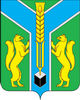 Контрольно-счетная палатамуниципального образования «Заларинский район»З АК Л Ю Ч Е Н И Е  № 14/34-1-зКонтрольно-счетной палаты МО «Заларинский район» на проектбюджета муниципального образования «Моисеевское сельское поселение» на 2022 год и плановый период 2023 и 2024  годов08 декабря  2021 года                                                                                       п.ЗалариНастоящее заключение подготовлено мною, аудитором   Контрольно-счетной палаты МО «Заларинский район»  Кантонист Т.С., на основании Положения о КСП, плана работы КСП на 2021 год,  поручение председателя №38-п от 02.12.2021 года, соглашения о передаче Контрольно-счётной палате полномочий по осуществлению внешнего муниципального финансового контроля, в рамках стандарта внешнего муниципального финансового контроля «Порядок осуществления КСП предварительного контроля  формирования проекта местного бюджета на очередной финансовый год и плановый период» (СВМФК-3).Общие положенияПроект бюджета муниципального образования «Моисеевское сельское поселение» (далее – Моисеевкое МО) представлен в Контрольно-счетную палату своевременно.Проект бюджета поселения  сформирован на 3 года:  на 2022 год и плановый период 2023 и 2024 годов. Перечень документов и материалов, представленных одновременно с проектом бюджета, в основном, соответствует требованиям ст. 184.2 Бюджетного кодекса РФ. Формирование основных параметров  бюджета поселения на 2022 год и плановый период 2023 и 2024 годов осуществлялось на основании ожидаемых параметров исполнения бюджета за текущий 2021 год, показателей прогноза социально-экономического развития муниципального образования  до 2024 года, основных направлений бюджетной и налоговой политики Моисеевкого МО. Кроме того, учтены изменения, внесенные в Бюджетный кодекс РФ, Налоговый кодекс.Анализ прогноза  социально-экономического развитиямуниципального образования на 2022-2024 годыВ соответствии с требованиями ст.173 Бюджетного кодекса РФ, одновременно с проектом бюджета  представлены отдельные показатели прогноза социально-экономического развития поселения на 2022 – 2024 годы. В муниципальном образовании «Моисеевское сельское поселение» разработана концепция социально-экономического развития  поселения, сформированы приоритеты социально-экономического развития до 2024 года.  Для расчета проекта бюджетапоселения за основу приняты отдельные показатели развития экономики,  направленные в основном, на поддержание достигнутого уровня развития.Анализ отдельных показателей прогнозасоциально – экономического развития муниципального образования «Моисеевское сельское поселение» на 2022-2024 годы показал:Выручка от реализации товаров (работ, услуг) составит на 2022-2024 годы в сумме 3,1 млн.руб. (на уровне 2021 года) .Среднесписочная  численность  работающих составит в  2022-2024 годах, по сравнению с 2021 годом,  планируется на одном уровне –120 человек.Фонд оплаты труда составит на 2022-2024 годы в сумме 5,9 млн.руб. ежегодно на уровне 2021 года.Согласно прогнозу, в муниципальном образовании на 2022 год зарегистрировано 8индивидуальных предпринимателей.Анализ отдельных показателей прогноза социально-экономического развития   показал, что в уровне жизни населения Моисеевского сельского поселения  в 2022 году, по сравнению с 2021 годом,  и в плановом периоде 2023-2024 годов, значительные изменения  не планируются.Основные направления бюджетной и налоговой политикина 2022-2024 годыВ составе документов к  проекту бюджета  представлено Положение об основных направлениях бюджетной и налоговой политики Моисеевского сельского поселения на 2022 год и плановый период 2023 и 2024 годов (далее – Основные направления) с соответствующим постановлением главы администрации, при этом, дата и номер постановления не указаны.Основной целью бюджетной и налоговой политики поселения, является обеспечение сбалансированности  и устойчивости бюджетной системы муниципального образования.Проведение  работы по повышению качества бюджетного планирования, увеличению поступлений доходов в бюджет,  оптимизации расходов и распределение финансовых ресурсов на приоритетные направления.В ходе проведения анализа представленных направлений Контрольно-счетной палатой отмечено, что основные цели и задачи  бюджетной и налоговой политики поселения связаны с  направлениями бюджетной и налоговой политики района на 2022 год и плановый период 2023 и 2024 годов.Анализ прогноза бюджетаМоисеевского сельского поселения на 2022 год и на плановый период 2023 и 2024 годовОсновные параметры  бюджета Моисеевского сельского поселения на 2022 год и плановый период 2023 и 2024 годовтыс.рублейДоходная часть бюджетаДоходы бюджета Моисеевского сельского поселения на 2022 год предлагается утвердить в объеме 23 695,6 тыс.руб., это на 10 835,4 тыс.руб. или на 32 % меньше ожидаемого исполнения  2021 года. На плановый период: в 2023 году с уменьшением на 30% к уровню 2022 года и в 2024 году с увеличением на 19 121,2 тыс.руб. к уровню  2023 года.Собственные доходы бюджета поселения запланированы на 2022 год в сумме 4 828,8 тыс.руб., что на 725,6 тыс.руб.  больше   ожидаемого исполнения 2021 года. В 2023-2024 годах объем собственных доходов планируется незначительно увеличить   до 3% ежегодно.                                                                                                                                                                                                                                          В соответствии с действующим законодательством, все источники доходов бюджета поселения закреплены за соответствующими главными администраторами доходов, которые отражены в Приложении № 3 к решению о  проекте бюджета, и которые обязаны осуществлять контроль за правильностью исчисления налогов, полнотой и своевременностью их уплаты, принимают решения о взыскании пени и штрафов по ним.Налог на доходы физических лиц, прогноз поступления налога в бюджет в 2022 году составляет 508,0 тыс. руб. или 108,0% к ожидаемым поступлениям 2021 года и на плановый период 2023-2024 годов с небольшим увеличением на 4,3% ежегодно.Расчет основан на данных по фонду оплаты труда и социальным  выплатам работникам предприятий, бюджетных учреждений  и денежного содержания муниципальным служащим.Налоги на товары (работы, услуги), реализуемые на территории Российской Федерации, прогноз поступлений по акцизам по подакцизным товарам (продукции), производимым на территории Российской Федерации рассчитан   с учетом коэффициента дефлятора, план на 2022 год составил 1867,8 тыс. рублей (-45%) к ожидаемым поступлениям 2021 года, на 2023-2024 годы с увеличением на 0,4% и 0,8% ежегодно. Указанные средства образуют дорожный фонд поселения и составляют  38 % от объема собственных доходов бюджета поселения.Главным администратором данного вида доходов является Федеральное казначейство по Иркутской области, которое доводит информацию об объемах поступлений акцизов в бюджеты поселений. Налог на совокупный доход, единый сельскохозяйственный налог,  запланирован на 2022-2024 годы  в сумме 438,0  тыс.руб. ежегодно на уровне  ожидаемого исполнения за 2021 год. Налоги на имущество:- налога на имущество физических лицпланируется получить в 2022-2024 годах в сумме 90,0 тыс.руб. ежегодно на   уровне  ожидаемых  поступлений   2021 года.- земельный налогс организаций прогнозируется на 2022-2024 годы   в объеме 900,0 тыс.руб. ежегодно на уровне  ожидаемых поступлений 2021 года.- земельный налог с физических лиц прогнозируется на 2022-2024 годы   в объеме 1010,0 тыс.руб. ежегодно на уровне  ожидаемых поступлений 2021 года.Доходы от использования имущества,  получаемые в виде арендной платы, а также средства от продажи права на заключение договоров аренды за земли, находящиеся в собственности сельских поселений (за исключением земельных участков муниципальных бюджетных и автономных учреждений), прогноз на 2022-2024 годы составит 15,0 тыс. руб. ежегодно на уровне ожидаемых поступлений 2021 года.Безвозмездные поступленияБезвозмездные поступления из бюджетов других уровней на 2022 год составят 18 866,8 тыс.руб., что на 11 561,0 тыс.руб.или на 62% меньше  ожидаемых поступлений 2021 года. На плановый период запланировано на 2023 год в сумме 11 851,1 тыс.руб. (снижение на 38%) и на 2024 год в сумме 30793,6 тыс.руб. или с увеличением в 2,5 раза.Удельный вес  безвозмездных поступлений в общем объеме доходов бюджета поселения в  2022 годусоставит79%., а по ожидаемому исполнению 2021 года этот показатель составит – 88 % от общего объема доходов бюджета поселения. Безвозмездные поступления:- дотация бюджетам поселений на выравнивание  бюджетной обеспеченности (район) из бюджета района составит в 2022 году – 15 593,3 тыс.руб. или снижение  на 13% к ожидаемому исполнению 2021 года, а в 2023 году – 11 061,9 тыс.руб. или уменьшение на 453,4 тыс.руб. и в 2024 году – 29 990,9 тыс.руб. или увеличение на 18 929,0 тыс.руб. к 2023 году.- субвенция на осуществление первичного воинского учета  из федерального бюджета, в 2022 году  планируется в  размере 358,2 тыс.руб. или 4% выше уровня 2021 года, в 2023 году- 370,6 тыс.руб. и в 2024 году – 384,1 тыс.руб.- субсидии на реализацию мероприятий перечня проектов народных инициатив планируется на 2022-2024 годы – 370,6 тыс.руб. или со снижением  на 3 % к ожидаемому исполнению за 2021 год.- субвенция на осуществление областного государственного полномочия по осуществлению перечня должностных лиц органов местного самоуправления, уполномоченных составлять протоколы об административных нарушениях, предусмотренных отдельными законами Иркутской области об административной ответственности планируется на 2022-2024 годы в сумме 0,7 тыс.руб. ежегодно.- субсидия на переселение граждан из аварийного жилищного фонда Иркутской области, расселяемого без  финансовой поддержкой Государственной корпорации-фонда содействия реформированию жилищно-коммунального хозяйства планируется на 2022 год в сумме 2 696,7 тыс.руб.- осуществление полномочий в сфере водоснабжения и водоотведения планируется на 2022-2024 годы в сумме 47,3 тыс.руб. на уровне 2021 года.Проверкой установлено: все средства федерального, областного бюджета и бюджета МО «Заларинский район», которые на данный момент определены для муниципального образования в проекте областного и районного бюджета, отражены в доходной части  проекта бюджета на 2022-2024 годы.Расходы бюджета Моисеевского сельского поселенияОсновные параметры бюджета Моисеевского сельского поселения на 2022 годи на плановый период 2023 и 2024 годовРасходы бюджета поселения на 2022 год предлагается утвердить в объеме 23 937,0 тыс.руб., что меньше ожидаемого исполнения 2021 года на 11 026,0 тыс.руб.  или на 54 %. На 2023 год запланированы в сумме 17 038,0 тыс.руб. с уменьшением расходов к уровню 2021 года на 29% и на 2024 год - в сумме 35 912,2 тыс.руб. или снижение в 2 раза  к уровню 2023 года. Согласно требованиям ст.184.1  Бюджетного Кодекса РФ  утверждены  объемы условно утверждаемых расходов,  не распределенных  в расходной части бюджета в плановом периоде.  В представленном проекте бюджета района указанные расходы предлагается утвердить в объеме  на 2023 год -  406,2 тыс.руб. и на 2024 год – 1768,3 тыс.руб. Проверка показала, что установленные Бюджетным Кодексом нормативы расчета условно утверждаемых расходов соблюдены. Анализ структуры расходовпо разделам бюджетной классификации в 2022-2024 годах показал:Раздел 01 «Общегосударственные вопросы». В данном разделе отражены расходы на заработную плату с начислениями главе муниципального образования,  расходы на содержание администрации Моисеевского сельского поселения. Объем резервного фонда прогнозируется в  сумме 1 тыс.руб. и используется на цели в соответствии с Положением о порядке расходования средств резервного фонда, утвержденным главой администрации.Общая сумма расходов по данному разделу на 2022 год планируется в размере 7 901,0 тыс.руб. на 1 882,22 тыс.руб. или на 23% меньше ожидаемого исполнения 2022 года.   В 2023 году уменьшение на 27%, в 2024 году прослеживается увеличение указанных расходов по отношению к 2023 году на 55%.Расходы на содержание главы администрации поселения запланированы в сумме на 2022 год 1 682,9 тыс.руб. с увеличением к уровню ожидаемого исполнения 2021 года на 6%, на  2022  с уменьшением в сумме 689,0 тыс.руб. и в 2024 году увеличение на 828,7 тыс.руб.Расходы на содержание администрации поселения на 2022 год в сумме 6 217,1 тыс.руб. с уменьшением на 1983,0 тыс.руб. к ожидаемому исполнению 2021 года, на 2022 год – 4 787,0 тыс.руб. и на 2023 год – 8 613,6 тыс.руб. Поразделу, подразделу 0203 «Национальная оборона» отражены расходы за счет средств федерального бюджета по  осуществлению первичного воинского учета на территориях, где отсутствуют военные комиссариаты. Расходы по данному подразделу  в 2022 году  запланированы в сумме 358,2 тыс.руб. или с ростом на 5% к ожидаемому исполнению 2021 года, на 2023 год – 370,6 тыс.руб., на 2024 год – 384,3 тыс.руб. По разделу, подразделу 0401 запланированы расходы на осуществление отдельных гос.полномочий по регулированию тарифов ЖКХ  на 2022-2024 годы в сумме 47,3 тыс.руб.  ежегодно с увеличением на 0,5 тыс.руб. к уровню ожидаемого исполнения  2021 года.  По подразделу 0409 предусмотрены расходы на  дорожное хозяйство по МП «Комплексное развитие систем транспортной инфраструктуры муниципального образования на 2017-2032гг.» на 2022 год в сумме 1867,8 тыс.руб., с уменьшением на 4% к ожидаемому исполнению 2021 года и на 2023 год – 1957,9 тыс.руб. и на 2024 год – 2 114,6тыс.руб. Данные расходы предусмотрены за счет доходов, поступающих от уплаты акцизов по подакцизным товарам.  По подразделу 0501 «Жилищно-коммунальное хозяйство» запланировано за счёт средств областного и местного бюджета на 2021 год в сумме 2 780,1 тыс.руб. на переселение граждан из аварийного жилищного фонда Иркутской области, включенного в перечень многоквартирных домов, признанных в установленном порядке до 1 января 2012 года аварийными и подлежащими сносу или реконструкции.          По подразделу  0502 «Коммунальное хозяйство» запланированы расходы:- на мероприятия в области коммунального хозяйства на 2022-2024 годы в сумме  382,0 тыс.руб. В 2021 году указанные расходы составили 10 541,9 тыс.руб.По разделу 08 «Культура» сумма расходов составит в 2022 году 10 276,9 тыс.руб. или  на 1 643,6 тыс.руб. больше ожидаемого исполнения 2021 года, на 2023 год – 7 789,3 тыс.руб.  и на 2024 году – 20 681,9 тыс.руб.  Данные расходы предусмотрены на поддержку и развитие домов культуры муниципального образования, находящихся в сельской местности .Раздел 10 «Другие вопросы в области социальной политики» По данному разделу общая сумма расходов составит в 2022 году 320,0 тыс.руб., 2023 году – 300,0 тыс.руб. и в 2024 году 350,0 тыс.руб. В данном разделе предусмотрены расходы на  выплату доплаты к пенсиям муниципальных служащих за счет средств местного бюджета.Источники внутреннего финансированиядефицита бюджетаПрогнозируемый объем дефицита бюджета  поселения на 2022 год  составит  241,4 тыс.руб., на 2023 год – 247,0 тыс.руб., на 2024 год – 255,9 тыс.руб. Источниками финансирования дефицита бюджета по всем трем годам планируется согласно требованиям ст. 96 Бюджетного кодекса РФ кредиты в  кредитных организациях. Верхний  предел  муниципального долга предлагается утвердить по состоянию на 1 января 2023 года в размере 447,5 тыс.руб., на 1 января 2024 года – 694,5 тыс.руб. и на 1 января 2025 года – в размере 950,4 тыс.руб.,  что  не противоречит требованиям ст. 107 Бюджетного кодекса РФ.Уполномоченным органом, осуществляющим внутренние заимствования, является администрация Моисеевского сельского поселения.Анализ текстовой части  проекта решения о бюджете Правовая экспертиза текстовой части проекта решения Думы «О бюджете Моисеевского сельского поселения  на 2022 год и плановый период  2023 и 2024 годов» показала:- требования статьи ст. 184.1 Бюджетного кодекса РФ и статьи 24 Положения о бюджетном процессе в Моисеевском сельском поселении, утверждённым решением районной Думы от 31.08.2016 года № 18/7,   в основном исполнены в части отражения основных характеристик и иных показателей местного бюджета.Статьями 1-8  проекта решения о бюджете предусмотрены основные характеристики по доходам, расходам и дефициту местного бюджета на 2022 год и на плановый период 2023 и 2024 годов согласно приложениям №1-8.Статьёй 9  проекта решения бюджета утверждается объем бюджетных ассигнований муниципального дорожного фонда Моисеевского сельского поселения:на 2022 год в размере 1867,8 тыс. руб.;на 2023 год в размере 1957,9 тыс. руб.;на 2024 год в размере 2114,6 тыс. руб.Статьями 10-11 проекта решения о бюджете утверждается программа муниципальных внутренних заимствований и источники внутреннего финансирования дефицита местного бюджета на 2022 год и на плановый период 2023 и 2024 годов согласно приложениям № 9-12.Статьей 12 проекта решения о бюджете предусмотрен резервный фонд  администрация Моисеевского сельского поселения на 2022-2024 годы  в сумме 1 тыс. руб.Статьей 14 проекта решения о бюджете утверждается верхний предел муниципального долгана 2022 год и на плановый период 2023 и 2024 годов. Статьёй 16 проекта решения о бюджете установлены дополнительные основания для внесения изменений в сводную бюджетную роспись местного бюджета.Статьей 20 проекта решения о бюджете предусматривается предоставление бюджетным и автономным учреждениям района субсидий на финансовое обеспечение выполнения ими муниципального задания  по оказанию муниципальных услуг и на иные цели.Проект решения Думы «О бюджете Моисеевского сельского поселения   на 2022 год и плановый период  2023 и 2024 годов» разработан в соответствии с  требованиями Бюджетного кодекса РФ.Выводы и предложенияЗаключение Контрольно-счётной палаты муниципального образования «Заларинский район» на проект решения Думы «О бюджете Моисеевского сельского поселения на 2022 год и плановый период  2023 и 2024 годов» подготовлено в соответствии  с Бюджетным кодексом РФ, Положением о бюджетном процессе в Моисеевском сельском поселении, утверждённым решением Думы от 31.08.2016 года № 18/7, Положением о Контрольно-счетной палате МО «Заларинский район».  Требования статей 184.1,184.2 Бюджетного кодекса РФ и Положения о бюджетном процессе в Моисеевском сельском поселении, в основном исполнены в части отражения основных характеристик и иных показателей местного бюджета в проекте решения Думы о бюджете и предоставления документов и материалов одновременно с проектом решения о бюджете.Доходы бюджета Моисеевского сельского поселения на 2022 год предлагается утвердить в объеме 23 695,6 тыс.руб., это на 10 835,4 тыс.руб. или на 32 % меньше ожидаемого исполнения  2021 года. На плановый период: в 2023 году с уменьшением на 30% к уровню 2022 года и в 2024 году с увеличением на 19 121,2 тыс.руб.  к уровню  2023 года.Собственные доходы бюджета поселения запланированы на 2022 год в сумме 4 828,8 тыс.руб., что на 725,6 тыс.руб.  больше   ожидаемого исполнения 2021 года. В 2023-2024 годах объем собственных доходов планируется незначительно увеличить   до  3% ежегодно.                                                                                                                                                                                                                                          Безвозмездные поступления из бюджетов других уровней на 2022 год составят 18 866,8 тыс.руб., что на 11 561,0 тыс.руб. или на 62 % меньше  ожидаемых поступлений 2021 года. На плановый период запланировано на 2023 год в сумме 11 851,1 тыс.руб. (снижение на 38%) и на 2024 год в сумме 30 793,6 тыс.руб. или с увеличением в 2,5 раза.Удельный вес  безвозмездных поступлений в общем объеме доходов бюджета поселения в  2022 году составит 79%, а по ожидаемому исполнению 2021 года этот показатель составит – 88 % от общего объема доходов бюджета поселения. Проверкой установлено: все средства  областного и районного  бюджета, которые на данный момент определены для Моисеевского сельского поселения в проекте областного бюджета, отражены в доходной части  проекта бюджетана 2022 год и плановый период  2023 и 2024 годов.Размер дефицита бюджета  поселения прогнозируемыйна 2022 год  составит  241,1 тыс.руб., на 2023 год – 247,0 тыс.руб., на 2024 год – 255,9 тыс.руб.Расходы бюджета поселения на 2022 год предлагается утвердить в объеме 23 937,0 тыс.руб., что меньше ожидаемого исполнения 2021 года на 11 026,0 тыс.руб.  или на 54 %. На 2023 год запланированы в сумме 17 038,0 тыс.руб. с уменьшением расходов к уровню 2021 года на 29% и на 2024 год - в сумме 35 912,2 тыс.руб. или снижение в 2 раза  к уровню 2023 года. Проведенная экспертиза данного проекта бюджета  показала, что в целом, он соответствует основным  положениям бюджетного законодательства Российской Федерации. При этом, в нарушение требований статьи ст. 184.3 Бюджетного кодекса РФ объем бюджетных ассигнований, направляемых на исполнение публичных нормативных обязательств  не предусмотрен в проекте решения о бюджете. КСП рекомендует внести изменение в проект решения о бюджете, в части объема бюджетных ассигнований направляемых на исполнение публичных нормативных обязательств.Необходимо учесть замечания, отмеченные в данном заключении.Представленный проект решения Думы «О бюджете Моисеевского сельского поселения  на 2022 год и плановый период 2023 и 2024 годов»  в целом соответствует требованиям бюджетного законодательства Российской Федерации, Иркутской области и нормативно-правовых актов Моисеевского сельского поселения и может быть рекомендован к принятию.Аудитор КСПМО «Заларинский район»                                                                        Т.С. КантонистОсновные параметры бюджета2021 годожидаемое2022 годТемп роста%2023 годТемп роста%2024 годТемп роста%Доходы, в том числе:34531,023 695,66816 7917035 912,2213налоговые и неналоговые доходы4103,24 828,81174 939,91035 118,6103безвозмездные перечисления30427,818 866,86211 851,16230 793,6259Расходы34963,8223 9376817 0387136 168,1212Дефицит241,4247255,9Основные параметры бюджета2022 год2023 год2024 годРасходы23 93717 03835 912,2Условно утвержденные 406,21 768,3Дефицит241,4247255,9Процент дефицита к доходам без учета безвозмездных поступлений, дополнительных нормативов отчислений5%5%5%Резервный фонд111